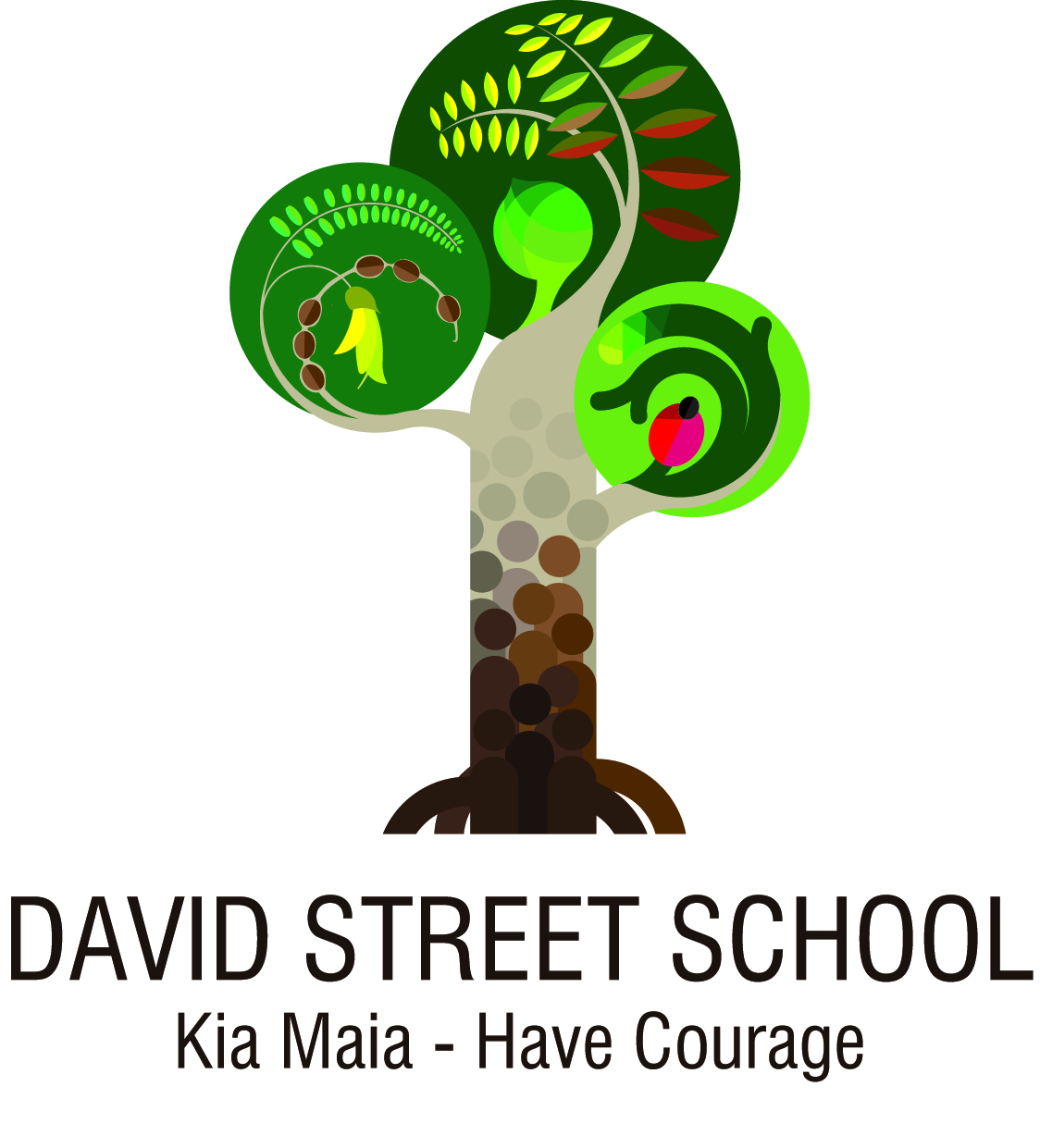 Application Pack1 x Fixed Term Scale A Teacher Maternity LeaveYear 5-6Terms 2-4 2019Dear Applicant,Thank you for your interest in the advertised Fixed Term Scale A position (Maternity Leave).This is an exciting opportunity to be part of a Learning Community that values learning. Our point of difference is that we value the uniqueness of individuals and the experiences they bring to the classroom, both students and teachers.Please find enclosed all the information you should need to make an informed application.The successful candidate is employed under the terms and conditions of Primary Teachers Collective agreementThis pack includesSchool InformationApplication TimelineApplication FormSubmitting ApplicationsWhen submitting an application for a position at our school we would appreciate you completing;A letter that addresses Your personal qualities and strengths, andhow you meet or excel at aspects of the role description (page 3)The application form (pages 6 - 8 of this document).Your CVDigital applications are accepted and preferred. If successful all copies will need to be verified with original for identity purposes. Please ensure that all documents and supporting information are filled out accurately. If Curriculum Vitae and supporting documentation is to be returned please ensure a stamped self addressed envelope is enclosed.Applications should be submitted electronically - to office@davidst.school.nzWe look forward to receiving your application,Regards,Brian HarropPrincipal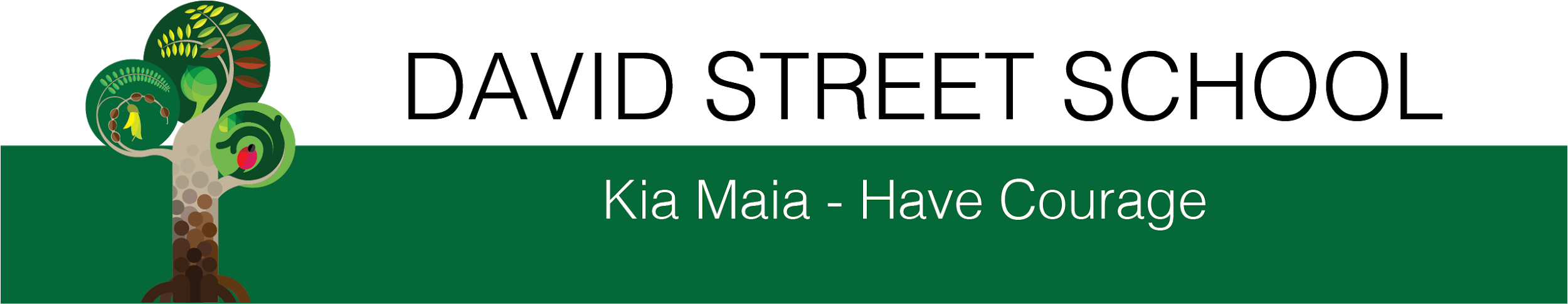 Who are we?David St School is a contributing primary school with a roll of approximately 450 students, located in Morrinsville, a small rural Waikato township located 20 minutes from Hamilton.We pride ourselves on providing safe, caring, family atmosphere with a strong values based culture. Our school is well resourced and well supported by our community.Guided by our school vision and motto, we embrace the notion of a courageous learner and embed this into everything that we do.Our school community is divided into 3 teams; Kowhai (Yr5-6), Kauri (Yr3-4), and Kahikatea (Yr0-2) with each team consisting of at least 6 teachers.OUR VISIONDavid Street School a community of COURAGEOUS learners OUR CORE VALUES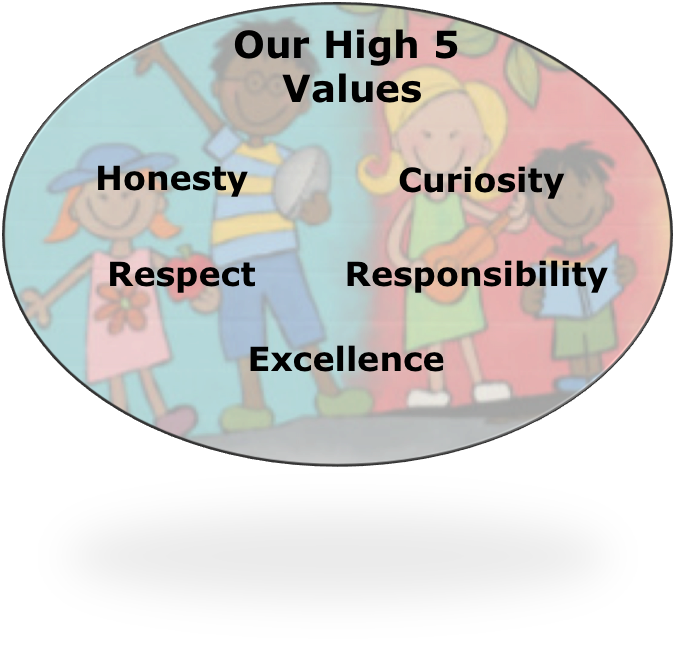 Honesty - Being truthful in all thingsRespect - Showing Courtesy, appreciation and empathy for all peopleCuriosity - The love to question and journey to the answerResponsibility - Ownership of our own choices in our learning, attitude and behavioursExcellence - Aiming high and persevering in the face of difficultiesOUR LEARNER ASSETSInvestigator - because it is not good enough just to wonderCreator -  to take what we know and create something newCommunicator - to share our thoughts and ideas in the most appropriate wayTeam Player - you are always part of teamSelf Aware - to be confident in yourself, how you feel, and choose to act.OUR CORE BELIEFS AND COMMITMENTSRELATIONSHIPSWe believe that high quality relationships are at the heart of high quality learning.SCHOOL CULTUREWe believe that a full commitment to our mission, vision and values will build a quality school culture essential for developing happy life long learners.LEARNINGWe believe all people are learners.EDUCATIONAL EXCELLENCEWe believe that the process of reflection and continued improvement is essential for developing educational excellence.RESPONDING TO CHANGEWe believe that responding positively to changes in society and adaptation to new innovations is critical to the future development and success of our learners.Our Motto			Kia Maia – Have CourageOur motto is about having the courage to grow tall and strong as a whole person.  It is about making the right decisions and taking personal responsibility for our learning and our actions.It is about having the courage to walk each day under the umbrella of our Mission, Vision and Values.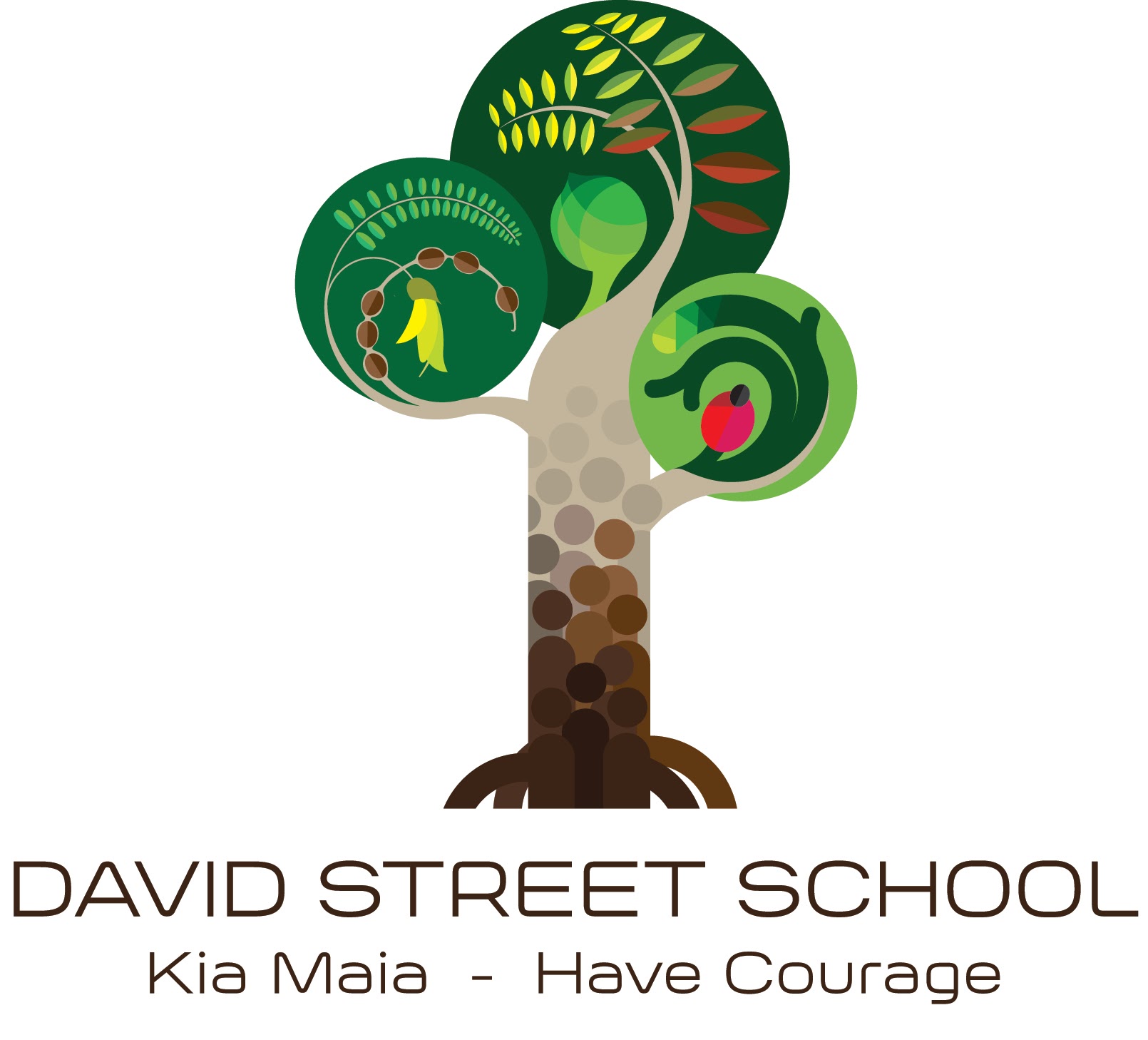 Our TreeThe tree represents the learner. It grows tall and strong.It is balanced in terms of developing as a whole person.Its roots grow deep in the earth, which holds it steady throughout the influences of time and change.The earth symbolizes the school and its community; it feeds and nurtures the tree. The fertilizer is the vision and values. It supports strong growth and a quality learning culture.The branches represent the parts, which make up the whole balanced person. They represent the physical, the spiritual, the moral, the emotional and the academic. Each has importance to the growth and development of the whole.The leaves represent the many aspects of learning. The quality of the learning reflects the quality of the feeding. i.e. the values.The air round the tree symbolizes the environment …the attitudes, beliefs and values of our people. It determines the quality of life at David Street SchoolRole DescriptionFixed Term Scale A Teacher (Beginning Term 2 2019, End of 2019 School Year)Are you a teacher who is fun and exciting while being attentive and caring? Do you work well as part of a team? Do you walk your talk? Then David St School is the place for you? We seek a highly motivated Scale A teacher to become part of our David Street School team. You will work in our Senior School (Yr 5-6) in a flexible teaching space alongside a team of enthusiastic, fun and supportive teachers and students who love learning.The Scope of your Role(Points to be addressed in application with supporting evidence where possible)The appointee will value and demonstrate;A clear commitment to making learning happen for all students, reflecting in high quality programmes and an up to date knowledge of best practiceAn awareness of cultural competencies and how they make a difference for studentsAn experienced proactive approach and personal commitment to building and maintaining positive and supportive relationships across our school community that impact positively on student learning and welfareA motivated and ‘can do’ attitude that reflects the values of our schoolA commitment to inquiring into and reflecting on your practice resulting in teaching actions that reduce disparity in student learningA strong commitment to collaborating and doing your best for the TEAMSuccessful classroom experience, in a primary role, which made a difference for all students and their learningAn in depth knowledge of and personal strengths in the NZ Curriculum, with driving interests and strengths including utilising technology in the classroom. Strengths outside of mathematics and literacy should be noted.The criteria indicated in the Code of Professional Responsibility and Standards for the Teaching Profession and will implement school policy and guidelinesExpected TimelineMonday 25th February  		Vacancy published online.Friday 8th March	     	             Applications close 12.30pm Week of Monday 11th March		Shortlisting begins, Referee checks, InterviewsFriday 15th March		 	Successful and unsuccessful interviewees notified by phone. Monday 29th April	                 	 Start Date (Day 1 Term 2)Ideally we would like the successful applicant to spend some time in our space during the last week of Term 1 to meet staff and students. This will be negotiated with successful applicant.If your application is successful, the information will form part of the school’s personnel records. That person may access it in accordance with the provisions of the Privacy Act 1993. Information relating to unsuccessful applicants  is destroyed unless a stamped self addressed envelope is provided for return of your Curriculum Vitae.Further InformationFor further information or to book a visit please email office@davidst.school.nz or phone David St School on 07 889 7780Helpful LinksSchool Website: www.davidst.school.nzSchool Facebook: DavidstSchoolSchool ERO Reports - Most recentChecklistCovering Letter addressing;Why you have applied for this roleCriteria relating to ‘Scope of Role’Curriculum VitaeApplication Form Signedcopy of Teacher Registration attachedThank you for your interest in the Scale A Teacher positions. We look forward to receiving your application.Applications can be submitted by Friday 8th March -  Applications close 12.30pm.electronically - to office@davidst.school.nzor via post - 	Confidentialc:/ Principal45 David St,Morrinsville, 3300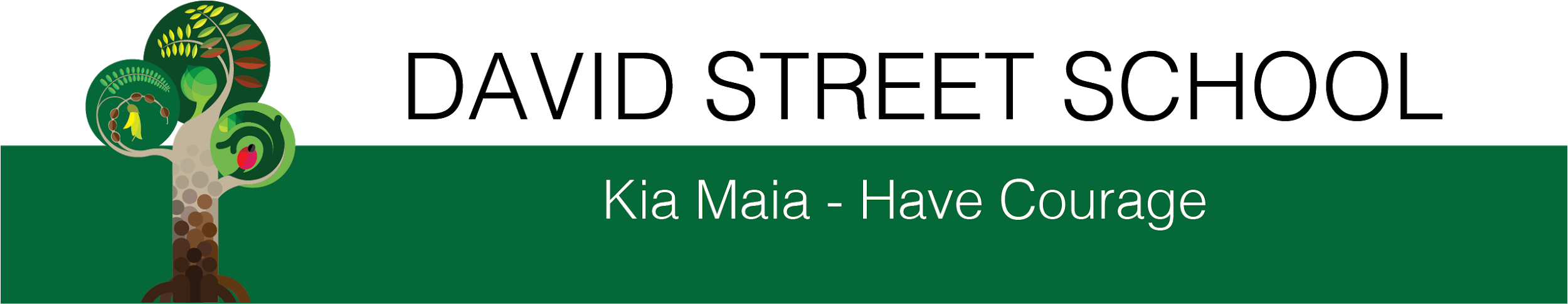 APPLICATION FORM:  Fixed Term Maternity Leave (Terms 2-4, 2019) Scale A TeacherPERSONAL DETAILSPOSITION APPLYING FOR; 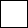  Scale A, Fixed Term Position - Year 5 -6      TEACHING SERVICE -  Please list your work experience for the last five years beginning with your most recent position. Please explain any gaps in employment. If you were self-employed, give details. Attach additional sheets if necessary.EDUCATIONAL QUALIFICATIONSList relevant degrees, diplomas, and certificatesTEACHER REGISTRATIONHighlight oneRight to Work, Complaints and ConvictionsPlease note that you are not obliged to disclose convictions if you meet the conditions of the Criminal Records (Clean Slate) Act 2004 but can do so if you wish. If uncertain please contact the Ministry of Justice.  Teachers are submitted to a Police Vet as part of the registration process.REFEREES	Please nominate two referees we can contact if you are shortlisted. (Please note that David St School Board of Trustees reserve the right to contact other people as necessary)DECLARATIONI certify that: The information I have supplied in this application is true and correct. I confirm in terms of the Privacy Act 1993 that I have authorised access to referees. I know of no reason why I would not be suitable to work with children/young people. I understand that if I have supplied incorrect or misleading information, or have omitted any important information, I may be disqualified from appointment, or if appointed, may be liable to be dismissed.I agree to the David Street School appointments committee being able to contact my nominated referees, the Education Council (EDUCANZ), and/or my previous and present employers for written and/or verbal comments.Applicant Signature:							Date: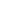 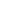 Where applications are digitally made the applicant understands that by typing their name where signatures are required indicates their acceptance.This application form will be kept and form a part of the successful applicants Personnel recordChecklistCovering Letter addressing;Why you have applied for this roleThe points listed under ‘Scope of Role’Curriculum VitaeApplication Form Signedcopy of Teacher Registration attachedThank you for your interest in the Scale A Teacher position. We look forward to receiving your application.Applications can be submitted by Friday 8th March  -  Applications close 12.30pm.electronically - to office@davidst.school.nzor via post - 	Confidentialc:/ Principal45 David St,Morrinsville, 3300NameContactsContactsAddressHomeAddressWorkAddressEmailPosition, Level, School or reason for gapDates EmployedReason for LeavingQualificationInstitutionDate attainedProvisional	Subject to ConfirmationFullRegistration NumberPracticing Certificate Expiry DateHave you ever been refused registration, limited authority to teach or classification as a teacher in any country?                         Yes          NoPlease attach photocopy of teacher registration (this will be verified with original if successful)Have you ever been refused registration, limited authority to teach or classification as a teacher in any country?                         Yes          NoPlease attach photocopy of teacher registration (this will be verified with original if successful)Have you ever been refused registration, limited authority to teach or classification as a teacher in any country?                         Yes          NoPlease attach photocopy of teacher registration (this will be verified with original if successful)Have you ever been refused registration, limited authority to teach or classification as a teacher in any country?                         Yes          NoPlease attach photocopy of teacher registration (this will be verified with original if successful)Have you ever been refused registration, limited authority to teach or classification as a teacher in any country?                         Yes          NoPlease attach photocopy of teacher registration (this will be verified with original if successful)Have you ever been refused registration, limited authority to teach or classification as a teacher in any country?                         Yes          NoPlease attach photocopy of teacher registration (this will be verified with original if successful)Right to WorkAre you a New Zealand citizen?If not, do you have resident status, orA current work permitYES / NOYES / NOYES / NOHave you ever been the subject the subject of a complaints procedure during employment?If yes please provide details on a separate sheet.YES / NOHave you ever been convicted of an offence against the law apart from minor traffic offences?If yes, please provide date and details of offence on separate sheet.(A board may not employ or engage a children’s worker who has been convicted of an offence specified in Schedule 2 of the Vulnerable Children Act 2014. The Clean Slate Act does not apply to schedule 2 offences.)YES / NOHave you ever been the subject of any concerns involving child safety?YES / NOReferee 1Referee 1NameAddressHome PhWork PhCapacity you have known the applicantReferee 2Referee 2NameAddressHome PhWork PhCapacity you have known the applicant